Муниципальное бюджетное дошкольное образовательное учреждение
«Центр развития ребенка-детский сад
№ 51 «Солнышко»Конспект НОДфизкультурного  занятия                                                                                          с элементами  ЛФК«В гости к Здоровячку»для детей старшей группыобразовательная область «физическое   развитие»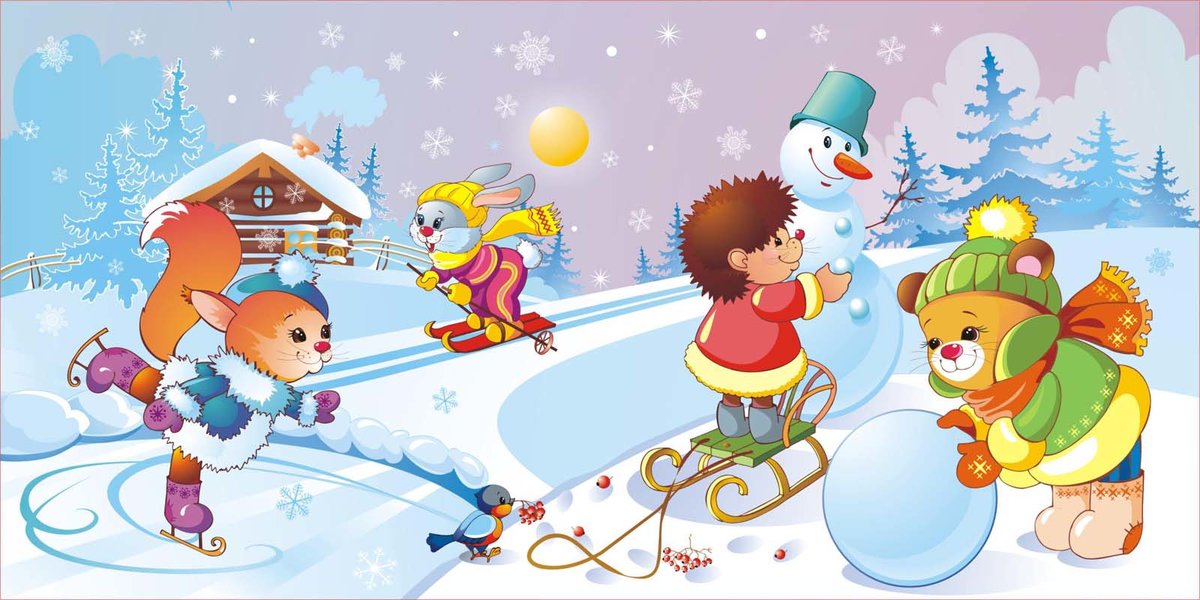                                        Составила инструктор ФЗК: Колганова Ольга Викторовна.                                    Озерск  декабрь 2021Конспект НОДФизкультурного занятия с элементами ЛФК« В гости к Здоровячку»образовательная область « физическое развитие»Возрастная группа: для детей  старшего дошкольного возраста 5-6лет.Вид НОД: непосредственно- образовательная, закрепление ранее приобретенных знаний и умений.Форма организации обучения: фронтальная (обще групповая).Приоритетная ОО: «Физическая культура». Интегрируется с ОО: «Музыка», «Социализация». Предполагаемая продолжительность: 25 минут. .Цель  НОД:   Профилактика плоскостопия.Задачи:Физическая культура:Укреплять мышцы стопы и голени, способствовать формированию свода стопы.Продолжать совершенствовать координацию, умение следить за положением своего тела в разнообразных упражнениях.Формировать правильную осанку.Укреплять дыхательную систему.Воспитывать интерес и желание к ежедневным физическим упражнениям.Образовательные:- Закрепление знаний детей о здоровом образе жизни.- Формирование правильной осанки.Оздоровительные:- Создать положительное эмоциональное  настроение у детей;- Развивать  двигательную  активность детей;- Создать условия для усвоения естественной потребности детей в движении;Развивающие:- Развитие и корректировка стопы; укрепление связочно - суставного аппарата.- Развитие мелкой моторики пальцев ног.Воспитательные:- Воспитывать физические качества (сила, ловкость, выносливость).- Воспитывать интерес к занятию; создать положительный эмоциональный настрой.    Интеграция образовательных областей:- физическое развитие;- художественно-эстетическое развитие;- социально-коммуникативное развитиеПредварительная работа:·        Беседа об осанке и как ухаживать за ногами;·        Обучать правильной последовательности выполнения ОРУ;·        Дать детям самостоятельно принять решение по защите своего позвоночника (дети выводят правила).Ожидаемый результат:-  укрепление мышц стопы и голени ног.-  повышение уровня физической подготовленности.-  сформированность осознанной потребности в выполнении   упражнений в домашних условиях.-  благотворное влияние сохранение опорно-двигательного аппарата и укрепление здоровья.Оборудование: скамейка – 2 шт., канат – 1 шт., игрушка – здоровячек, картина солнышка, сундучок, нестандартное оборудование, гимнастические палки, кубики, мячи – ёжики, платочки – по количеству детей, обруч – 1 шт.Ход занятия: Дети входят в зал.Инструктор: Здравствуйте дети! Вот и снова мы с вами встретились. Я очень рада вас видеть.Ой! Что за звук? Может пришло сообщение? Посмотрим друзья?Дети:(ответы детей)Здоровячек:Я не гриб – боровичок!Я зайчонок – здоровячек!Здравствуйте ребята!А я живу в стане ЗдоровьяЕсли вы  хотите быть здоровымиТогда приглашаю всех,  васК себе в гости, в чудо страну.Но у меня для вас одно условие –Идти будете ко мне босиком!- Согласны?Дети:(ответы детей)Инструктор: Как вы считаете: почему его назвали  Здоровячком?Дети:(ответы детей)Этот малыш здоровый и поэтому его назвали ласково Здоровячек.Музыкально-ритмическая разминка:Динамическое упражнение «Зимняя прогулка»:-По заснеженной дорожкеШагаем в новеньких сапожках.                     Спокойная ходьба.Топ-топ, топ-топ,Нас зима гулять зовёт!- Выше ноги поднимаем,-По сугробам мы шагаем.                                Ходьба с высоким подъёмом                                                                                     Раз-два! Раз-два!                                             бедра.Выше ноги, детвора!- Быстро лыжи мы наденемИ теперь на лыжах едем.                              Имитация «ходьбы наО-хо-хо! О-хо-хо!                                                лыжах»Дует ветер нам в лицо!- Мы на санки пересели,С горки мигом полетели.                                Бег.Ух-ух! Ух-ух!Аж, захватывает дух!- По дорожке ледянойМчат коньки меня с тобой.                             Имитация скольжения.Ах, какая красота!Кататься на коньках с утра!Инструктор: Дети, дорога будет дальняя, трудная, но очень интересная. Чтобы преодолеть все трудности, препятствия, и чтобы не устали наши ножки мы с вами сделаем массаж ног.                                ( дети садятся на стульчики)Массаж Ногу левую на правую кладём и стопу свою берём.Чтобы ножки нам размять, мы их будем растирать!Так, от пальчиков до пятки массируем ребятки.Вот теперь наоборот трём от пяточки вперёд.А сейчас на каждый пальчик мы наденем сарафанчик.Ножку левую размяли и нисколько не устали.Ножку правую берём, на коленочку кладёмИ теперь для этой ножки снова мы массаж начнём.Вот теперь можно и отправляться в путь.Инструктор: Вы готовы?Дети:(ответы детей)(под муз. «Вместе весело шагать»)I Вводная частьВыше руки поднимаем на носочках мы шагаем,А потом на пятках дружноНу а если надоестТо пойдём все косолапо, как медведи ходят в лес (на внешней стороне стопы.)Дальше шагом мы пойдёмИ немножко отдохнём.Чудо – тропочка зовётНас с ребятами вперёдНадо нам по ней пройтиЧтобы в страну здоровья зайти! (ходьба по тропе здоровья)Дыхательное упражнение: Дыхательное упражнение «Носиком дышу свободно»Цель: Улучшить функцию внешнего дыхания, осваивать носовое дыхание.Ребенок находится в положении сидя. Взрослый произносит рифмовку:Носиком дышу свободно,Тише - громче, как угодно.Без дыханья жизни нет,Без дыханья меркнет свет.Дышат птицы и цветы,Дышим он, и я, и ты.(Вдохи всем телом после каждой строки)Инструктор: Вот мы с вами и пришли в страну здоровья!  Ребята, а какими нужно быть, чтобы в стране «Здоровья» чтобы нас  все полюбили?Дети: добрыми.Танец- разминка  « Что такое доброта? »Инструктор: дети, а кто же нас встречает?Дети:(ответы детей)Здоровячек:  Я очень рад вас видеть в моей стране здоровья. И приготовил для вас интересные игры.Инструктор: Посмотрите, а кто же нам улыбается?Дети:(ответы детей)Инструктор: Солнышко дарит вам дети лучики, а малыш - здоровячек предлагает поиграть с ними.Поиграем?Дети:(ответы детей)II Общеразвивающие упражнения 1. «Носочки, пяточки»И.П. стоя, руки на поясе.  Встать на носочки, опуститься на пяточки – 6 р2. «Лучик солнца»И.П. стоя, руки на поясе. Катание лучика правой, затем левой ногой – по 4р3. «Прокатись на лучике»И.П. сидя на полу, руки упор сзади, ноги на лучике. Прокатывание лучика с продвижением вперёд.Инструктор: Загрустило солнышко, вернём лучики солнышку, чтобы оно нам так же улыбалось.4. «Мячики – ёжики»И.П. стоя, руки на поясе. Катать мяч по кругу правой, затем левой ногой. – по 4р5. «Передай платочек»И.П. сидя на скамейке. Передать платочек от правой к левой ноге – по 4р.Здоровячек: Какие молодцы! Я очень рад, что вы такие ловкие, умелые, а значит и здоровые.Инструктор: Здоровячек предлагает поиграть с ним в игру.Инструктор: Ножки резвые у вас?Дети:(ответы детей)Инструктор: Мы покажем всем сейчас?Дети:(ответы детей)Игра называется: «Резвые ножки» (1,2,3 – на носках беги! (бегают по залу) 1,2,3,4,5 – к здоровячку на пяточку встать (подбегают и ставят ногу на пяточку).Инструктор: Много бегали, игралиРучки  тоже у вас устали, давайте их мы разомнем . Дети садятся каждый на свой стульчик, берут по массажному мячу. - Представьте, что к вам в гости пришел ёжик (все движения выполняются в соответствии с текстом).Выполняется массаж биологических активных зон «Ёжик»Ёжик выбился из сил-
Яблоки, грибы носил.
Мы потрем ему бока,
Надо их размять слегка.
А потом погладим щёчки,
Пощекочем возле ушка
Погладим ручки, ножки,
Чтобы отдохнул немножко.
Ёж по тропке убежал,
Нам «Спасибо!» пропищал.
Инструктор: Здоровячек очень рад, что вы побывали у него в гостях. А вам понравилось в стране здоровья?Дети:(ответы детей).Здоровячек  дарит ребятам яблоки.Инструктор:  Ребята, а давайте в подарок Здоровячку  слепим Снеговика?Игра « Лепим, лепим ком большой » ( дети встают в круг).Эта игра-ускорялка. Детям очень нравится.Снег пушистый нагребаем – по очереди движения обеими руками к себеЛепим, лепим ком большой – фонариками рисуем большой круг, приседаяИ ещё раз нагребаем – по очереди движения обеими руками к себеЛепим, лепим ком другой – фонариками рисуем поменьше круг Лепим ручки – ручками лепим пирожокЛепим ножки – ручками лепим пирожокЧтобы бегал по дорожке – бег на местеЛепим глазки – указательными пальцами показываем по очереди глазаЛепим бровки – показываем бровиИ длиннющий нос морковкой – выстаиваем ладошки друг к другу.(игра повторяется  3 раза).Инструктор: Н теперь пора прощаться и в группу возвращаться.Скажем Здоровячку: « Пока! Пока! Мы придем еще сюда!»Список использованной литературы«Нарушения осанки и плоскостопие» - ж. «Здоровье дошкольника» №6 – 2008г.«Помните – здоровье начинается со стопы» - ж. «Дошкольное воспитание» №8 – 2005г.«Профилактика плоскостопия» - ж. «Ребёнок в детском саду» №1 – 2006г.«Профилактика и коррекция плоскостопия у детей» - ж. «Дошкольное воспитание» №8 – 2003г.«Гимнастика для стоп – профилактика плоскостопия», «самомассаж» - ж. «Инструктор по физической культуре» №6 – 2011г.«Упражнения для профилактики плоскостопия» - ж. «Инструктор по физической культуре» №2 – 2010г.«Подвижная игра, как средство предупреждения плоскостопия» -ж. «Инструктор по физической культуре» №2 – 2013г.«Система работы по коррекции нарушений осанки и плоскостопия» -ж. «Инструктор по физической культуре» №1 – 2009г.